No utilizar corrector ni hacer tachones, automáticamente queda anulada la respuesta.Falso o verdadero (10 puntos)Las cianofitas y las rodofitas se diferencian por los pigmentos, por lo que estas algas se fijan con lugol                   (     )Las reservas de las cianofitas están constituidas por un almidón muy próximo al glucógeno y el de las rodofita a l almidón floridiano.                                                                                                                                                         (     )Una semejanza entre las cianofitas y feofitas es que son unicelulares y procariotas                                                     (     )Las cianofitas, rodofitas y las feofitas su reserva es el almidón                                                                                     (     )Los recipientes de cultivo taponados con corcho, permite una buena aireación y evita el ingreso de contaminantes   (     )Subraye la(s) respuesta correcta (10 puntos)Cuál (es) de las siguientes especies poseen heterocistos y cuál es su función: Oscillatoria     lyngbya      Anabaena     Scenedesmus     Euglena     Pseudoanabaena     TetraselmisCuál de las siguientes algas son Clorofitas: Oscillatoria     lyngbya     Anabaena      Scenedesmus      Euglena     Pseudoanabaena      TetraselmisCuál de las siguientes algas utilizadas comercialmente en la industria alimenticia, farmacéutica etc., sus células son procariotas:    Scenedesmus sp.,    Chlorella sp.,    Spirulina sp.,     Dunaniella sp.,      Chlamydomonas sp.Cuál de las siguientes algas se cultiva comercialmente en Ecuador:   Scenedesmus sp.,      Chlorella sp., Spirulina sp.,     Dunaniella sp.,     Chlamydomonas sp.Complete o ordene (20 puntos):Las cianofitas se reproducen asexualmente por división celular, fragmentación de hormogonios o formación de ________________Mencione el nombre del medio definido que usamos en clase o en laboratorio _______________________Mencione el nombre del medio no definido enriquecido que usamos en clase o en laboratorio___________En ______________________, la digestión es intracelular y tiene lugar en el interior de _________________________Como agente solidificante de los medios naturales, definidos y/o enriquecidos, se usa __________________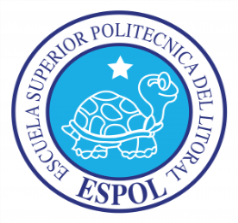 ESCUELA SUPERIOR POLITÉCNICA DEL LITORALFACULTAD DE INGENIERIA MARITIMA CIENCIAS BIOLOGICAS OCEANOGRAFICAS Y DE RECURSOSPRIMERA EVALUACIÓN  DE  CULTIVO DE PLANCTONI TERMINO 01/07/2013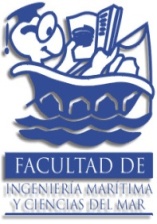 COMPROMISO DE HONORYo, ………………………………………………………………………………………………………………..…………………… al firmar este compromiso, reconozco que el presente examen está diseñado para ser resuelto de manera individual, que puedo usar una calculadora ordinaria para cálculos aritméticos, un lápiz o esferográfico; que solo puedo comunicarme con la persona responsable de la recepción del examen; y, cualquier instrumento de comunicación que hubiere traído, debo apagarlo y depositarlo en la parte anterior del aula, junto con algún otro material que se encuentre acompañándolo.  No debo además, consultar libros, notas, ni apuntes adicionales a las que se entreguen en esta evaluación. Los temas debo desarrollarlos de manera ordenada. Firmo al pie del presente compromiso, como constancia de haber leído y aceptar la declaración anterior.Firma                                                      NÚMERO DE MATRÍCULA:…………..…………….…. PARALELO:…………